                                                          Šolsko leto: 2019/20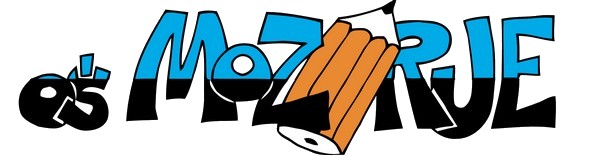             3. RAZRED3 veliki črtasti zvezki, 60-listni (SLJ, SPO, ANG)1 zvezek A4 karo, 1x1 cm (MAT)1 mali črtasti zvezek, (beležka)flomastribarvice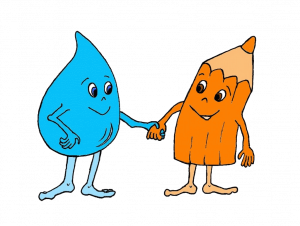 nalivno perolepilo (tekoče in v stiku)šilček s posodicoradirkaotroške škarjesvinčniki HBšablona NOMA z liki (risalni blokvoščenkevodene barvicepaleta za mešanje barv, lončekčopiči: 3 ploščati različne širine in 2 okrogla, različno tankakolaž papir (A4, 20-listni)šolski copati z gumijastim podplatom2 vrečki iz blaga (za športno opremo in copate)športna oblačila (kratke hlače, majica ali trenerka)manjši nahrbtnik za športne dneve in druge aktivnostišolska torbalonček ali steklenička za pitje vodeUČBENIKI  (BREZPLAČNO V ŠOLI)EAN založbaLILI IN BINE 3berilo3867ROKUSKLETTLILI IN BINE 3učbenik za slovenščino2761ROKUSKLETTLILI IN BINE 3učbenik za spoznavanje okolja2778ROKUSKLETTDELOVNI ZVEZKI  (KUPIJO STARŠI)LILI IN BINE 3samostojni delovni zvezek za matematiko v 3. razredu5670ROKUSKLETTLILI IN BINE 3samostojni delovni zvezek za okolje v 3. razredu5687ROKUSKLETTOSTALE POTREBŠČINE